Supplementary AppendixSupplementary table 1ICD-10 codes included in Charlson co-morbidity indexDiagnostic categories, ICD-10 codesCodesCondition		Weights	ICD-10Peripheral vascular disease	1	I70, I71, I74, I790, I739Cerebral vascular accident	1	I60, I61, I62, I63, I65, I66, I67, I68, I69, G450, G451, G452, G458, G459,     		    I64, G454 ,G46 I670, I671, I672, I674, I675, I676, I677, I678, I679,                                                                                          			    I682, I688, I681Dementia		1	F00, F01, F02, G30, G31Pulmonary disease	1	J40, J41, J42, J43, J44, J45, J46, J47, J67, J60, J61, J62, J63, J64, J65,                                                                                                                    J66, J67                           Connective tissue disorder	1	M32, M34, M331, M053, M058, M059, M060, M063, M069, M050,      M051, M052, M353  Peptic ulcer		1 	K25, K26, K27, K29, K221Liver disease		1	K702, K703, K704, K73, K717, K740, K742, K746, K743, K744, K745Diabetes complications	2	E102, E112, E132, E142, E103, E113, E133, E143, E104, E114, E134,    E144Paraplegia		2	G81, G041, G820, G821, G822, T144Renal disease		2	N03, N052, N053, N054, N055, N056, N072, N073, N074, N01, N18,    N19, N25, N17, R34, I12, I13, Z992, N04, T858, T859Cancer		2	C0, C1, C2, C3, C40, C41, C43, C45, C46, C47, C48, C49, C5, C6, C70,                                                                                           C71, C72, C73, C74, C75, C76, C80, C81, C82, C83, C84, C85, C883,                                                                                                               C887, C889, C900, C901, C91, C92, C93, C940, C941, C942, C942,                                                                                            C9451, C947, C95, C96Metastatic cancer	3	C77, C78, C79, C80Severe liver disease	3	K729, K766, K767, K721, B150, B160, B190, K711HIV		6	B20, B21, B22, B23, B24Supplementary table 2ICD-10 codes used in outcome and baseline variablesICD-10 codes used in combined variables with medicationATC-codes used for defining medical therapySupplementary table 3 - Number of events of adverse cardiovascular outcomes per BBB subtype during follow-up. MenWomenSupplementary table 4 - Brier scores for all models and outcomes with 95% confidence intervals. MenWomenSupplementary table 5 - Cox models used in risk prediction of the outcomes of pacemaker implantation and heart failure as well as the corresponding competing outcomes of event-free mortality.Heart Failure:H0(10)= 0.051525 (10-year baseline cumulative hazard)Competing event (Death from all causes without heart failure)H0(10)= 0.13285 (10-year baseline cumulative hazard)Pacemaker implantationH0(10) = 0.0080481 (10-year baseline cumulative hazard)Competing event (Death from all causes without pacemaker implantation)H0(10)= 0.14387 (10-year baseline cumulative hazard)Supplementary table 6 - Landmark analysis of outcome of incident HF only including individuals with event free survival at 1 year of follow-up.MenWomenSupplemental figure S1Forest plots depicting multivariable-adjusted hazard ratios by bundle branch blocks and sex for the outcome all-cause mortalityMen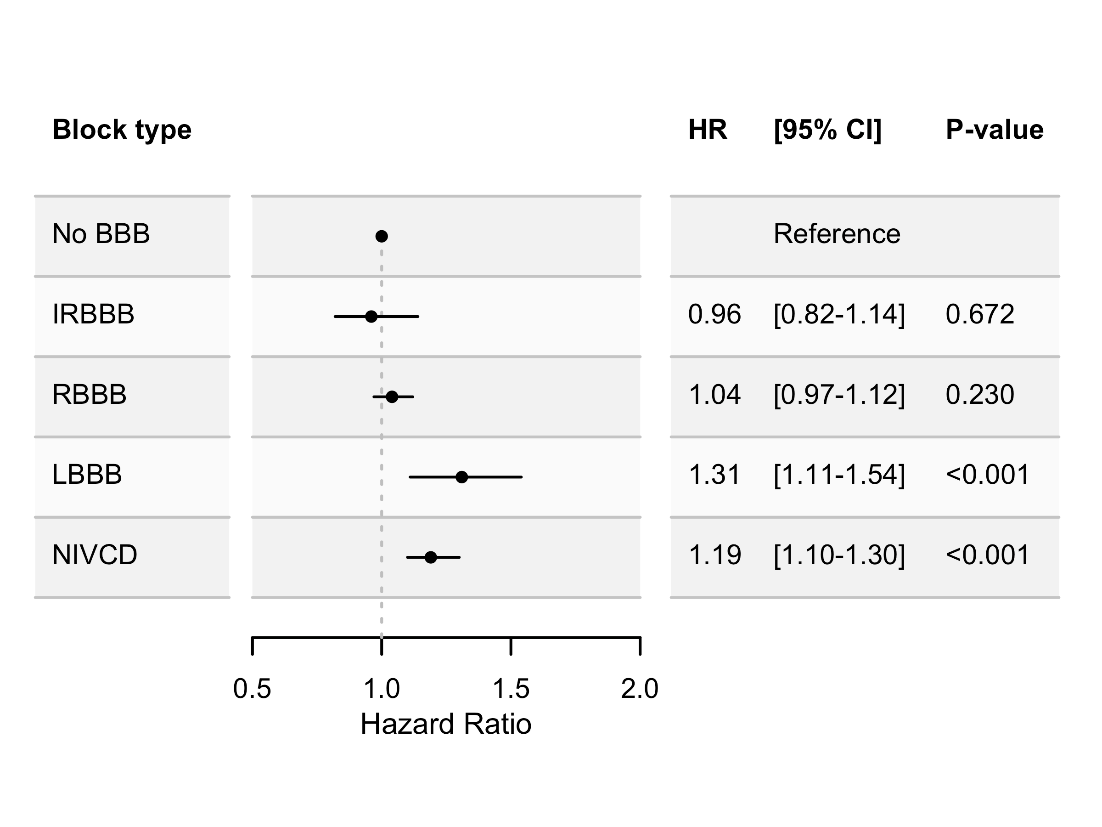 Women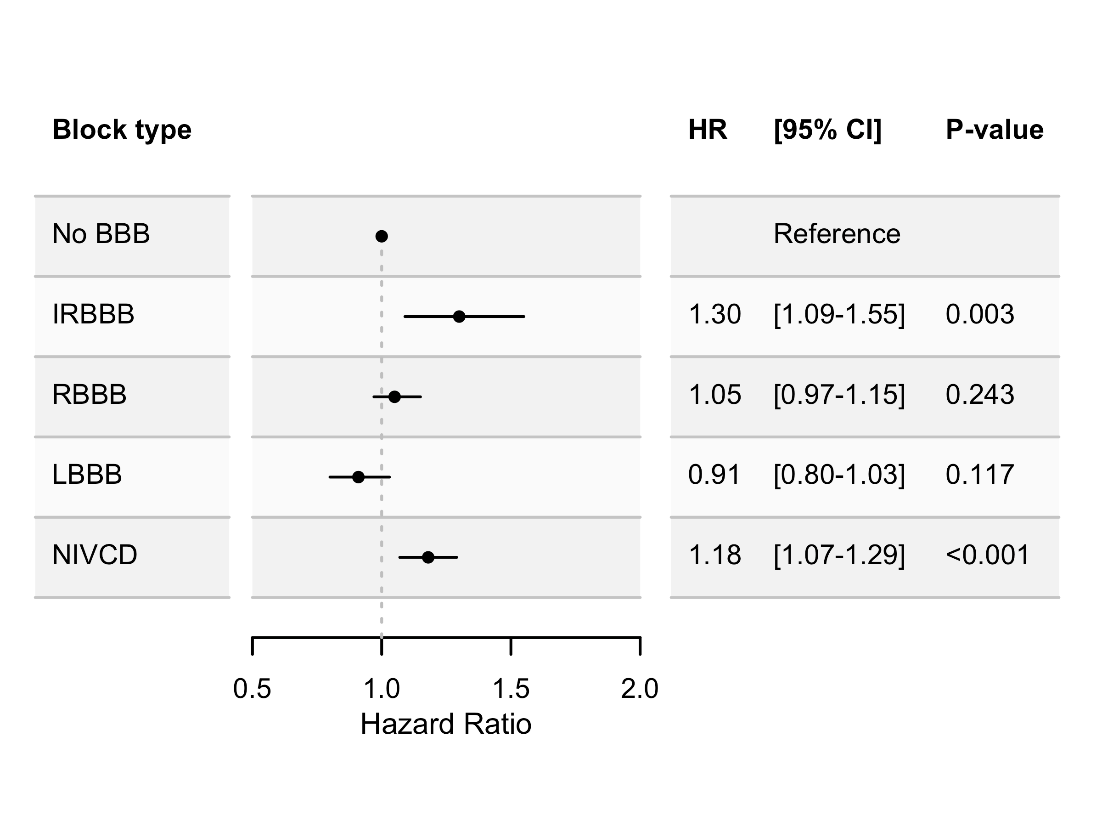 Supplemental figure S2Absolute AUC for conventional risk models for cardiovascular outcomes as well as differences in AUC with p-values for model comparison when introducing BBB subtypes to the conventional risk models.Men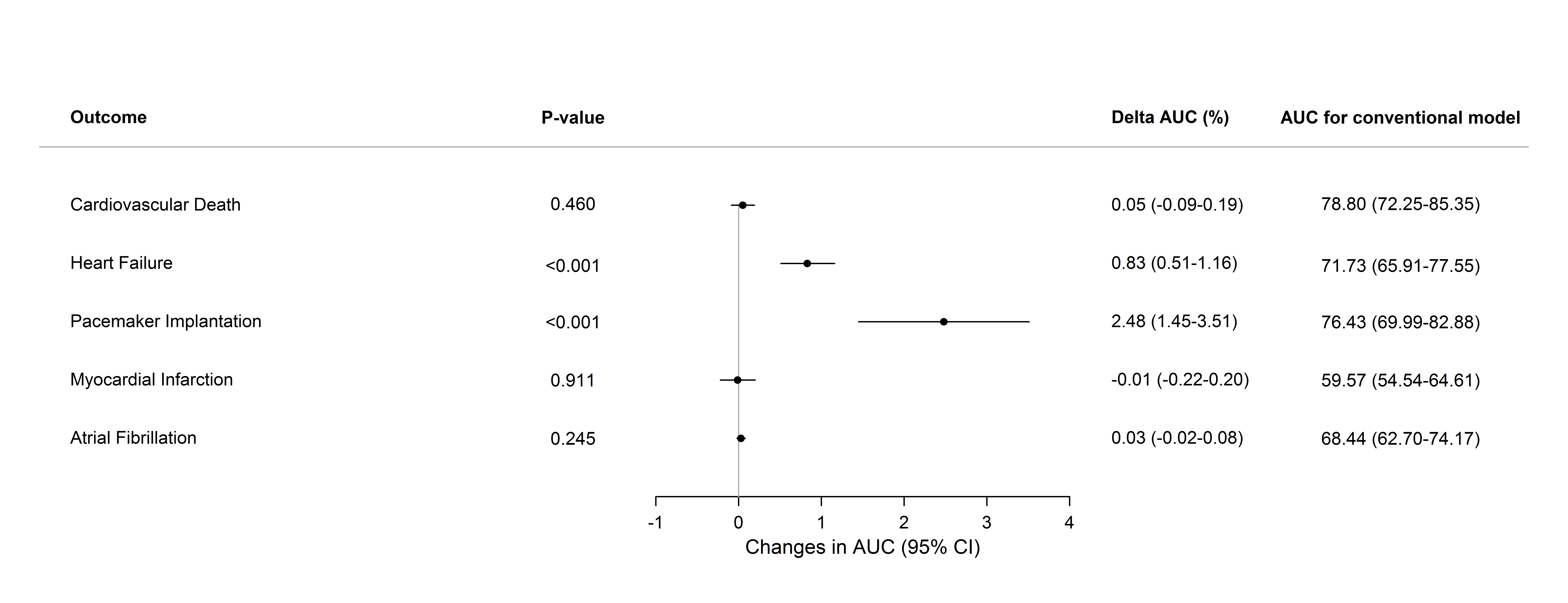 Women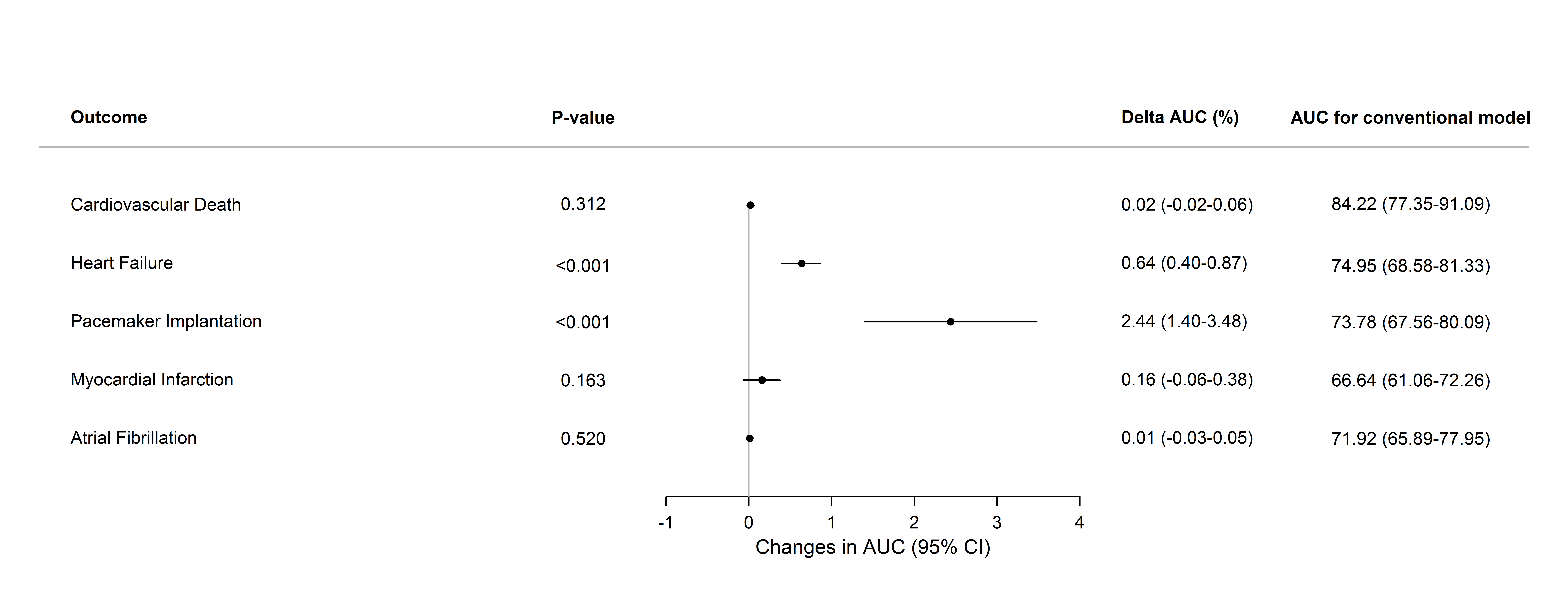 Supplementary figure S3Plots depicting model calibration for the outcomes heart failure and pacemaker implantation for both men and women. Shown are the predicted risks against the observed frequency of the outcome in question with the expected status obtained in groups defined by quantiles of the predicted risks.A)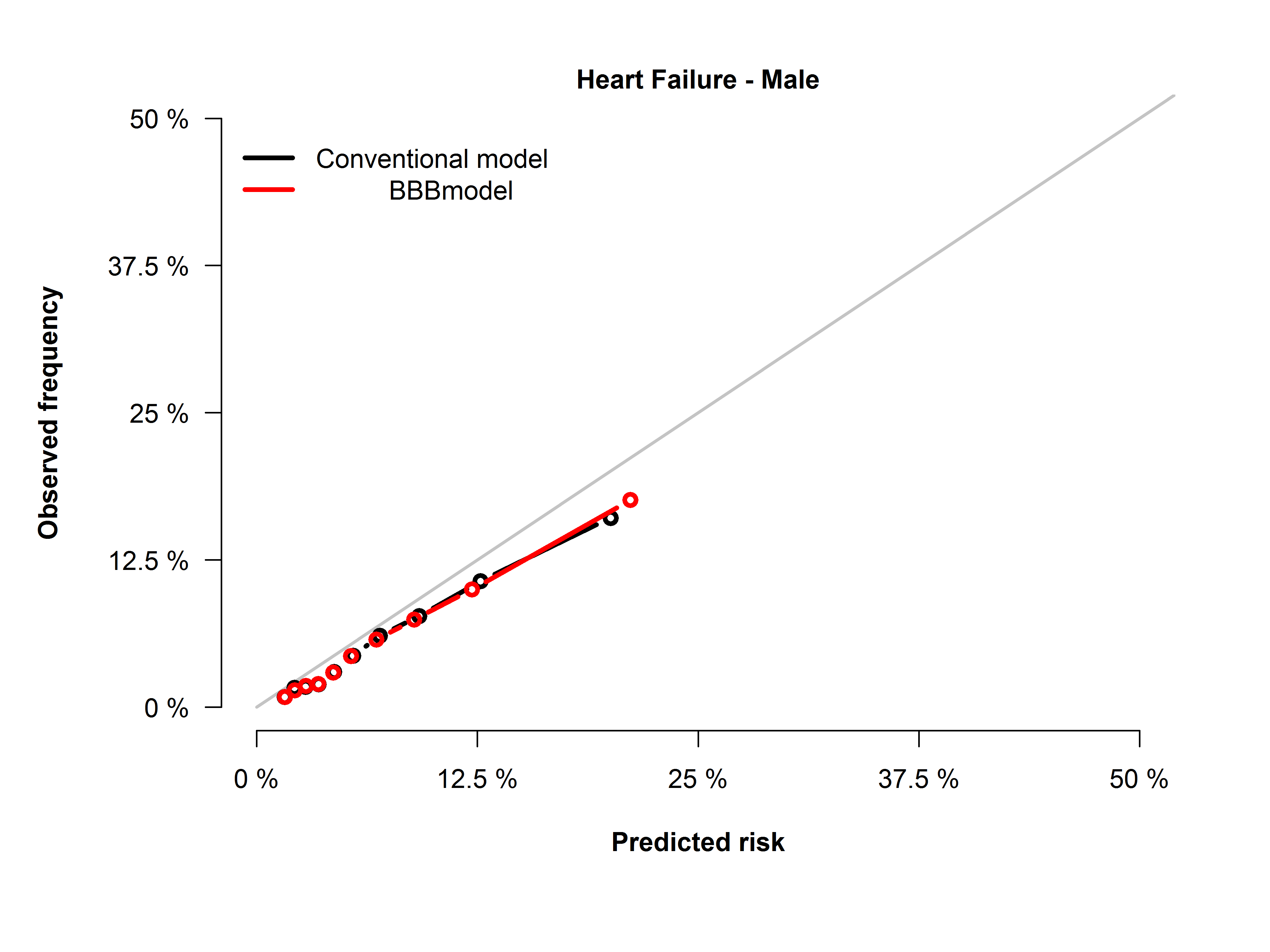 B)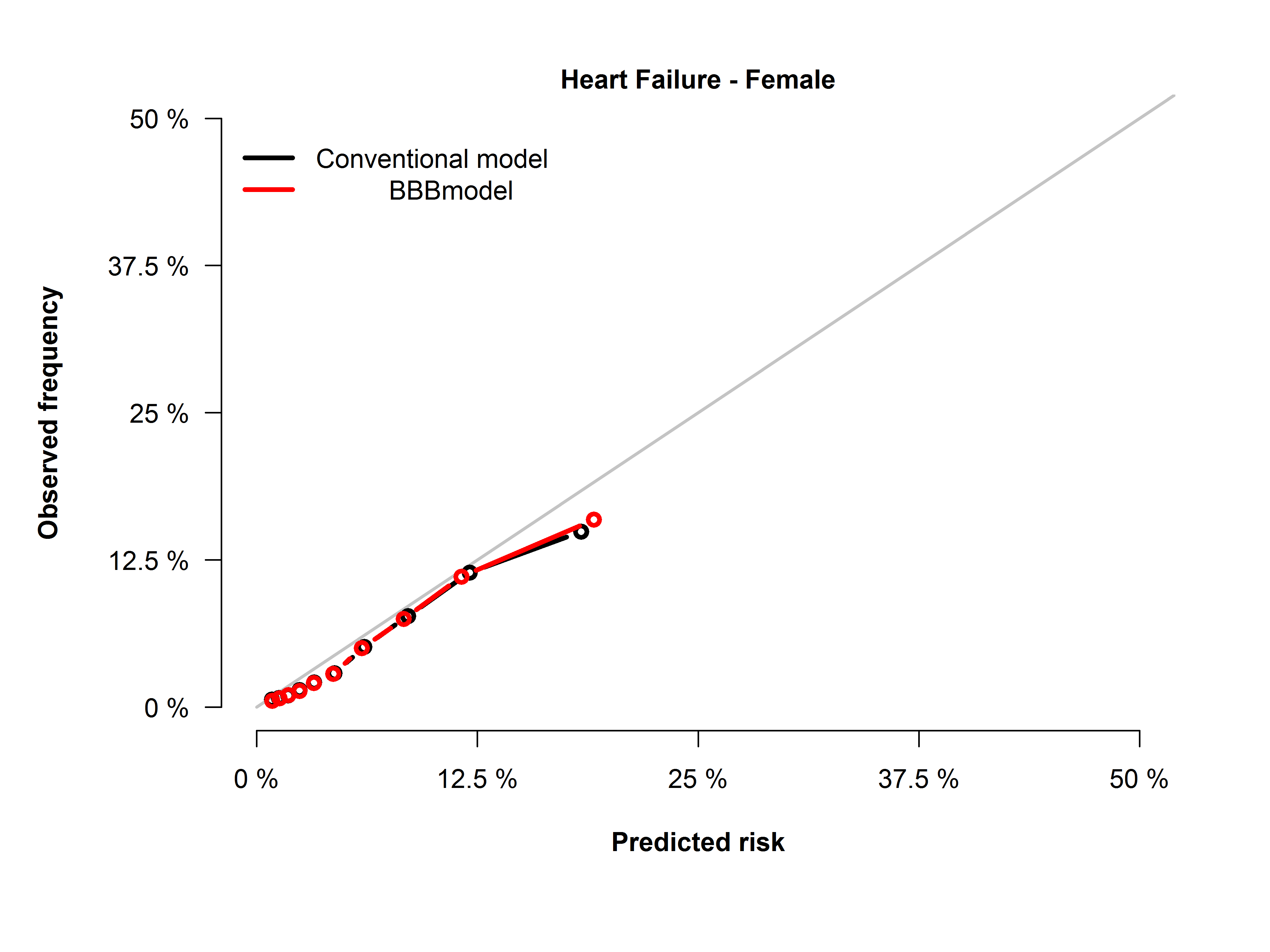 C)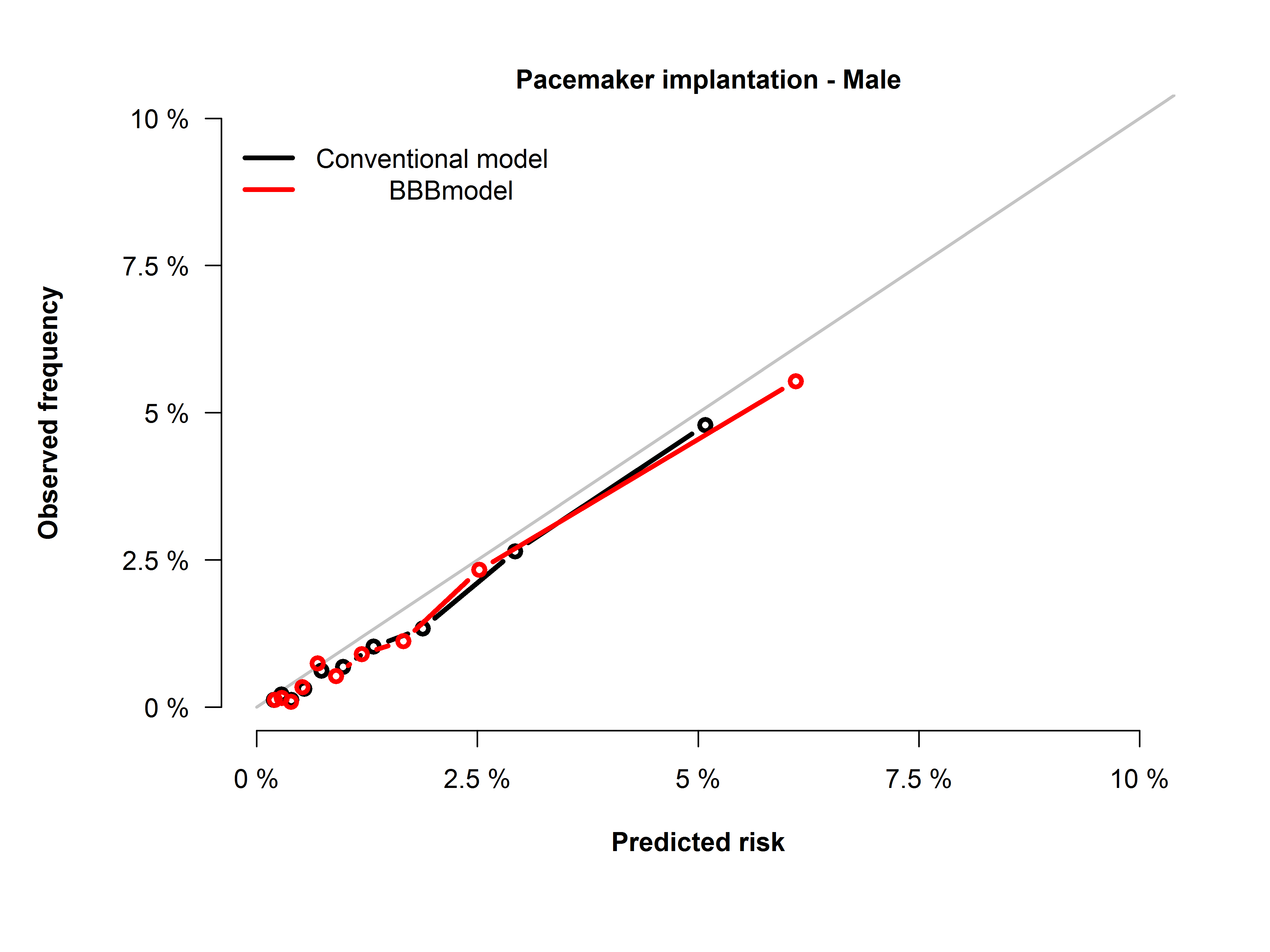 D)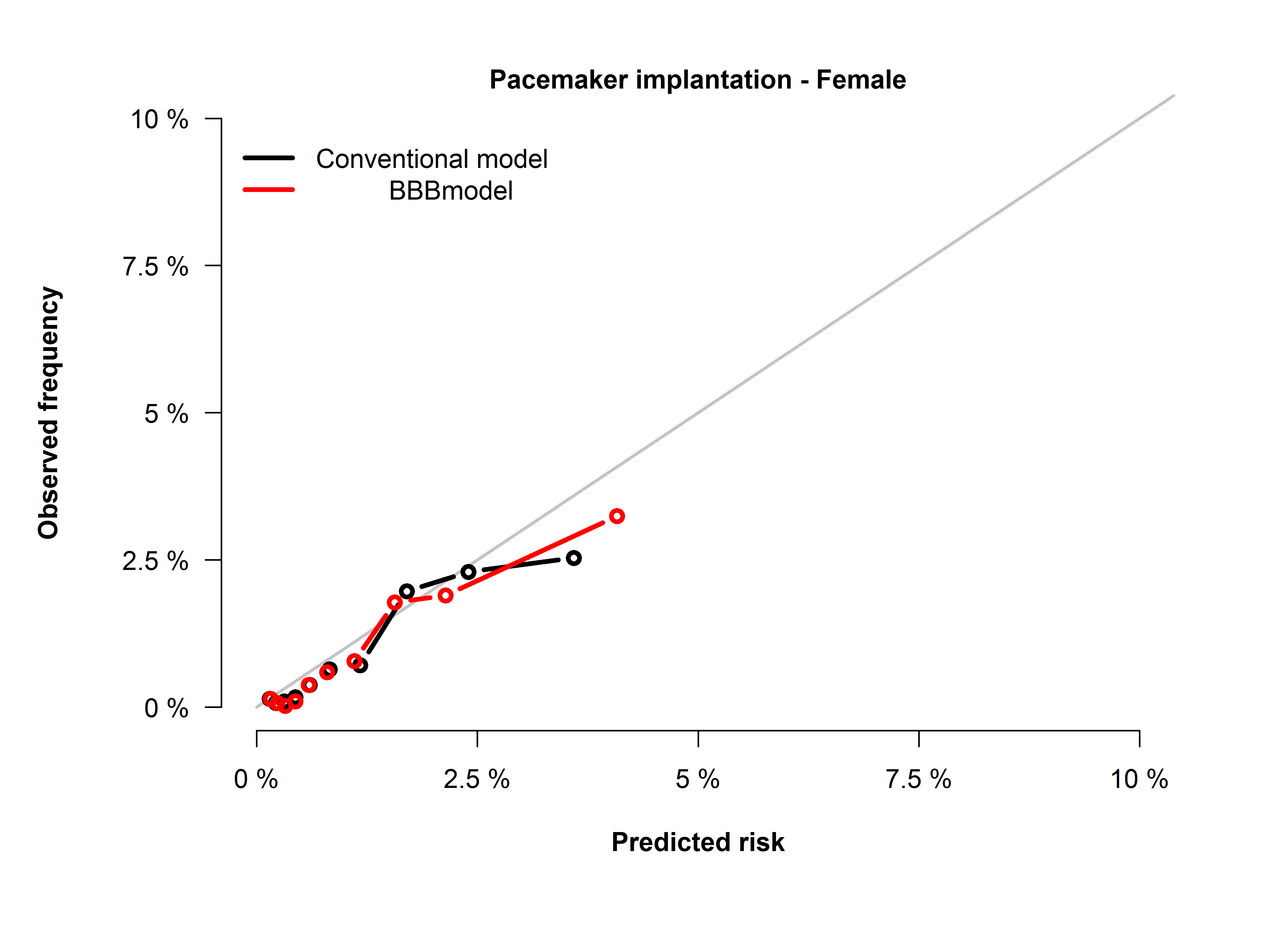 Heart FailureI50Myocardial infarctionI21, I22, 410 (ICD-8)Pacemaker ImplantationBFCA01, BFCA03, BFCA07, BFCA61, ZZ4050A, ZZ405BAtrial fibrillationI48Cardiovascular DeathI00-I99Valvular heart diseaseI05, I06, I34, I35, KFK, KFMHypertensionI10, I15Diabetes MellitusE10, E11Beta-blockerC07A, C07B, C07C, C07D, C07FLoop diureticsC03C, C03EBCalcium channel antagonistC08, C09BB, CO9DBRAS-inhibitorC09AA, C09BA, C09BB, C09CA, C09DA, C09DB, C09XA02, C09XA52Non-loop diureticsC02L, C02DA, C07D, C09XA52, C03A, C03EA, C03B, C03X, C07C, C08G, C09BA, C09DA, C03D, C03E, C03EBAnti-diabetic medicationA10A, A10BBBB subtypeCV Death No. HF No. Pacemaker implantation No. MINo. AFNo. IRBBB (n = 887)37 53 14 38 67 RBBB (n = 2,297)244 276156 137 258 LBBB (n = 358)56 118 34 30 44 NIVCD (n = 1,979)216 343 124 144 197 BBB subtypeCV Death No. HF     No. Pacemaker implantation No. MINo. AFNo. IRBBB (n = 426)26 26 14 11 31 RBBB (n = 1,213)163 167 77 54 136 LBBB (n = 679)82 167 32 52 99 NIVCD (n = 1,071)172 255 69 92 126 OutcomeConventional modelBrier score (95%CI)BBB ModelBrier score (95%CI)CV Death0.0438 (0.0378-0.0499)0.0439 (0.0378-0.0499)HF0.0607 (0.0528-0.0686)0.0603 (0.0525–0.0681)Pacemaker implant0.0157 (0.0132-0.0183)0.0155 (0.0130-0.0181)MI0.0514 (0.0444-0.0583)0.0514 (0.0444-0.0583)AF0.0735 (0.0646-0.0824)0.0735 (0.0646-0.0824)OutcomeConventional modelBrier score (95%CI)BBB ModelBrier score (95%CI)CV Death0.0461 (0.0395–0.0527)0.0461 (0.0395–0.0527)HF0.0546 (0.0469-0.0623)0.0544 (0.0468–0.0621)Pacemaker implantation0.0116 (0.00941-0.0138)0.0115 (0.00938-0.0137)MI0.0312 (0.0262–0.0363)0.0312 (0.0262–0.0362)AF0.0697 (0.0608-0.0787)0.0697 (0.0608-0.0787)Beta-coefficientStandardErrorP-valueNo BBB[Ref][Ref][Ref]BBB RBBB0.375020.04923< 0.001BBB LBBB1.305530.06057< 0.001BBB NIVCD1.028300.04271< 0.001BBB IRBBB0.096720.114490.398Male sex0.438300.01968< 0.001Age 40-49[Ref][Ref][Ref]Age 50-590.639290.04637< 0.001Age 60-691.347670.04386< 0.001Age 70-792.090150.04327< 0.001Age 80-892.630390.04561< 0.001Age 90-993.088740.06962< 0.001Comorbidity0.557920.01970< 0.001Beta-coefficientStandardErrorP-valueNo BBB[Ref][Ref][Ref]BBB RBBB0.041680.031760.1894BBB LBBB0.020210.060430.7381BBB NIVCD0.093380.037070.0118BBB IRBBB0.110490.066530.0968Male sex0.385990.01188< 0.001Age 40-49[Ref][Ref][Ref]Age 50-590.779760.03146< 0.001Age 60-691.491930.02995< 0.001Age 70-792.450220.02916< 0.001Age 80-893.352150.02972< 0.001Age 90-994.272010.03749< 0.001Comorbidity0.449020.01171< 0.001Beta-coefficientStandardErrorP-valueNo BBB[Ref][Ref][Ref]BBB RBBB1.448820.07190< 0.001BBB LBBB1.486450.12629< 0.001BBB NIVCD1.607170.07699< 0.001BBB IRBBB0.825290.19074< 0.001Male sex0.498300.04394< 0.001Age 40-49[Ref][Ref][Ref]Age 50-591.049400.14186< 0.001Age 60-692.118640.13329< 0.001Age 70-792.992220.13173< 0.001Age 80-893.406760.13642< 0.001Age 90-993.704290.19077< 0.001Comorbidity0.295140.04320< 0.001Beta-coefficientStandardErrorP-valueNo BBB[Ref][Ref][Ref]BBB RBBB0.058880.029490.0458BBB LBBB0.106090.051420.0391BBB NIVCD0.188610.03230< 0.001BBB IRBBB0.113940.062780.0695Male sex0.399570.01108< 0.001Age 40-49[Ref][Ref][Ref]Age 50-590.794740.03041< 0.001Age 60-691.534130.02888< 0.001Age 70-792.502490.02811< 0.001Age 80-893.408710.02860< 0.001Age 90-994.316120.03565< 0.001Comorbidity0.467100.01093< 0.001LBBB NIVCDMain modelHR 3.96 (95% CI 3.30 - 4.76, P<0.001)HR 2.37 (95% CI 2.12-2.65, P<0.001)Landmark modelHR 3.58 (95% CI 2.84-4.52, p <0.001)HR 1.95 (95% CI 1.69-2.25, P <0.001)LBBB NIVCDMain modelHR 2.51 (95% CI 2.15 – 3.94, P<0.001)HR 2.80 (95% CI 2.47-3.18, P<0.001)Landmark modelHR 2.33 (95% CI 1.92-2.82, P <0.001)HR 2.56 (95% CI 2.19-3.00, P <0.001)